 Autor: Veronika Svobodová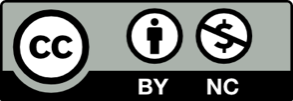 Toto dílo je licencováno pod licencí Creative Commons [CC BY-NC 4.0]. Licenční podmínky navštivte na adrese [https://creativecommons.org/choose/?lang=cs]. Video: Učítelka (2. tř.): Velikonoční tradiceDOPLŇ KŘÍŽOVKU A VYŘEŠ TAJENKU.                                                 NA OBRÁZKU JE ___ ___ ___ ___ ___ ___.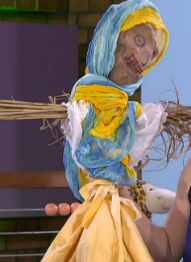  SPOJ ČÍSLA OD NEJMENŠÍHO PO NEJVĚTŠÍ. POZNÁŠ, CO TAKÉ PATŘÍ K VELIKONOCŮM?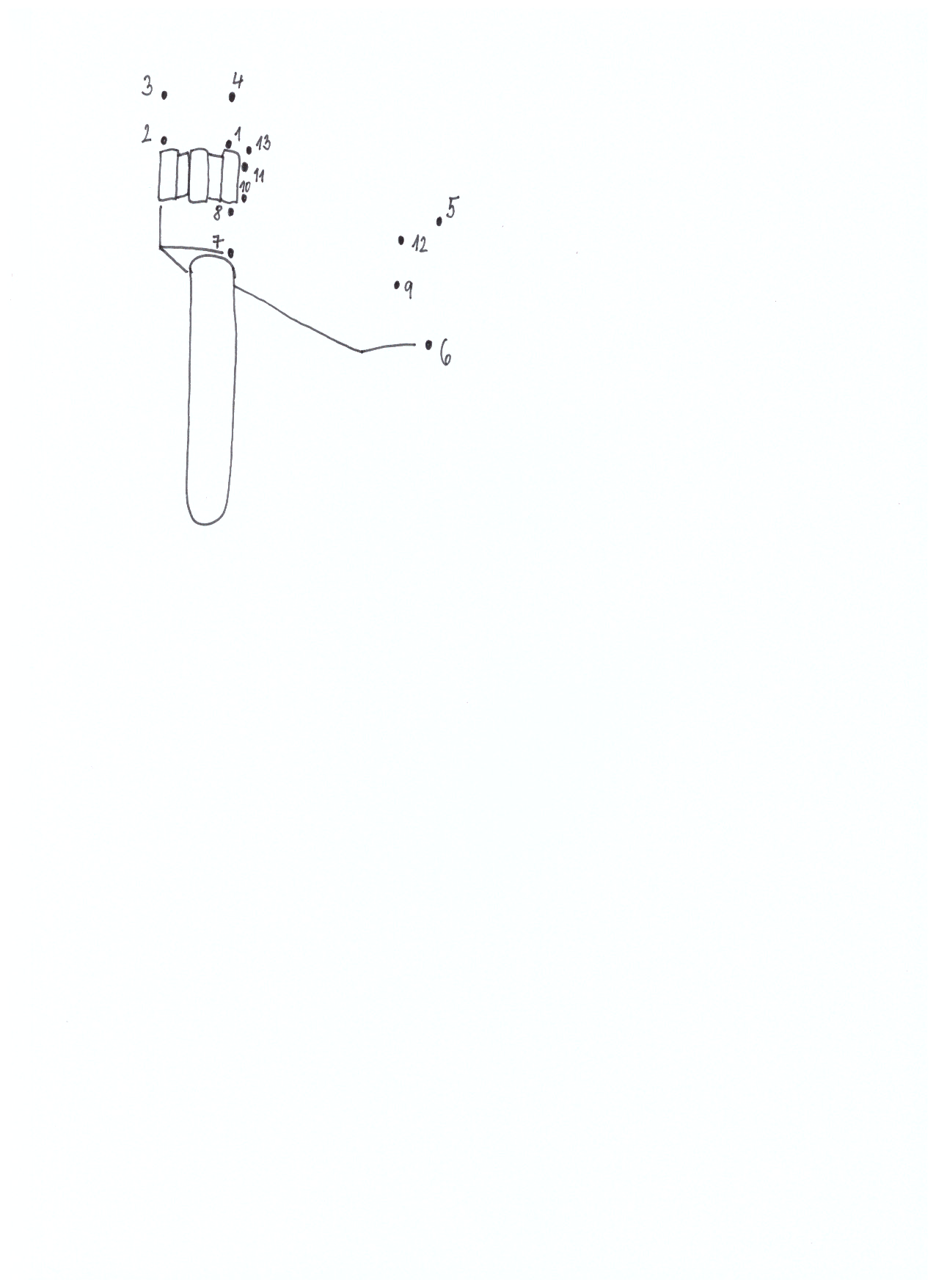 VŠECHNY SAMOHLÁSKY VYBARVI ZELENĚ. TVRDÉ SOUHLÁSKY ČERVENĚ. MĚKKÉ SOUHLÁSKY MODŘE. ZBYTEK KRASLICE DOZDOB DLE SVÉ FANTAZIE.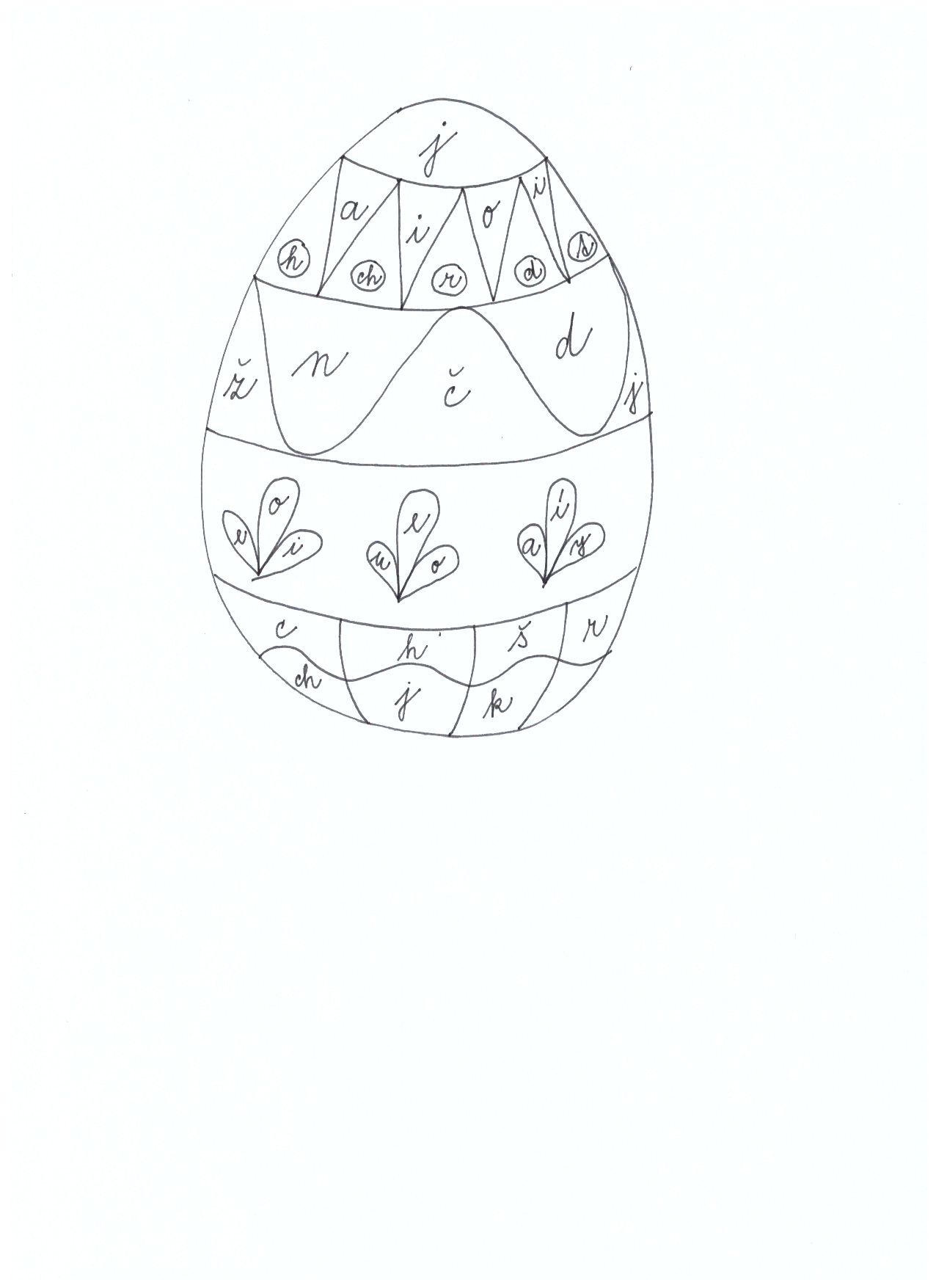 ZAKROUŽKUJ SPRÁVNOU ODPOVĚĎ. CO JE TO PŮST?           A) TRADIČNÍ VELIKONOČNÍ JÍDLO                                             B) ODŘÍKÁME SI JÍDLO A PITÍ                                                                C) JÍME A PIJEME VŠE, CO NÁM CHUTNÁ